  1.  Check service information for the specified precautions and service procedures regarding 	     the air conditioning system on a hybrid electric vehicle.  Describe the precautions and 	     procedures.  ____________________________________________________________	___________________________________________________________________	___________________________________________________________________	___________________________________________________________________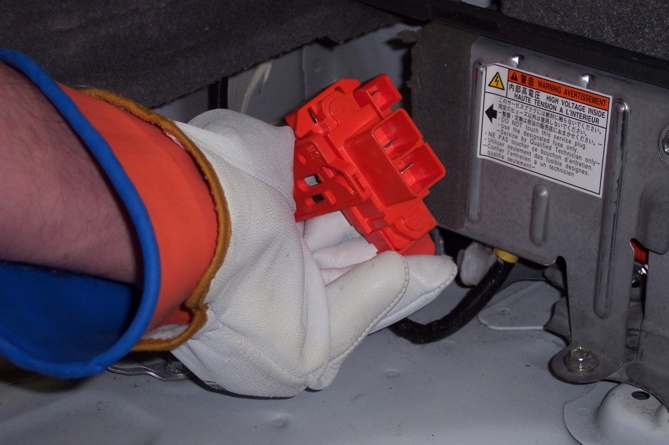   2.  Check all that apply.  High voltage circuits are covered in orange conduit.  High voltage (HV) gloves are required to service the system.  A service plug is required to be removed.  A CAT III DMM is required.  Special A/C refrigerant oil is required.  Other (describe) _______________________________________________	_____________________________________________________________  